COLEGIO EMILIA RIQUELME  GUIA DE APRENDIZAJE EN CASAACTIVIDAD VIRTUAL SEMANA DEL 03 AL 06 DE NOVIEMBRE  COLEGIO EMILIA RIQUELME  GUIA DE APRENDIZAJE EN CASAACTIVIDAD VIRTUAL SEMANA DEL 03 AL 06 DE NOVIEMBRE  COLEGIO EMILIA RIQUELME  GUIA DE APRENDIZAJE EN CASAACTIVIDAD VIRTUAL SEMANA DEL 03 AL 06 DE NOVIEMBRE  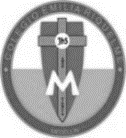 Asignatura: Educación ArtísticaGrado:   4°Docente: Estefanía LondoñoDocente: Estefanía LondoñoViernes, 06 de Noviembre del 2020   Agenda virtual: Taller de navidad #3 ( Clase virtual 08:00am por ZOOM)ACTIVIDAD.Los materiales son: 4 o 5 tubitos de cartón de papel higiénico. Tijeras.Regla.Velón.Colbón o silicona. Vinilos navideños. Mirella navideña.Pincel. Adornos navideños ( hojas del árbol, piñas navideñas, bolas de navidad, cinta navideña, lo que tengan en la casa y lo puedan utilizar). OJO enviarme la actividad apenas esté lista.Viernes, 06 de Noviembre del 2020   Agenda virtual: Taller de navidad #3 ( Clase virtual 08:00am por ZOOM)ACTIVIDAD.Los materiales son: 4 o 5 tubitos de cartón de papel higiénico. Tijeras.Regla.Velón.Colbón o silicona. Vinilos navideños. Mirella navideña.Pincel. Adornos navideños ( hojas del árbol, piñas navideñas, bolas de navidad, cinta navideña, lo que tengan en la casa y lo puedan utilizar). OJO enviarme la actividad apenas esté lista.Viernes, 06 de Noviembre del 2020   Agenda virtual: Taller de navidad #3 ( Clase virtual 08:00am por ZOOM)ACTIVIDAD.Los materiales son: 4 o 5 tubitos de cartón de papel higiénico. Tijeras.Regla.Velón.Colbón o silicona. Vinilos navideños. Mirella navideña.Pincel. Adornos navideños ( hojas del árbol, piñas navideñas, bolas de navidad, cinta navideña, lo que tengan en la casa y lo puedan utilizar). OJO enviarme la actividad apenas esté lista.Viernes, 06 de Noviembre del 2020   Agenda virtual: Taller de navidad #3 ( Clase virtual 08:00am por ZOOM)ACTIVIDAD.Los materiales son: 4 o 5 tubitos de cartón de papel higiénico. Tijeras.Regla.Velón.Colbón o silicona. Vinilos navideños. Mirella navideña.Pincel. Adornos navideños ( hojas del árbol, piñas navideñas, bolas de navidad, cinta navideña, lo que tengan en la casa y lo puedan utilizar). OJO enviarme la actividad apenas esté lista.